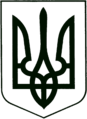 УКРАЇНА
МОГИЛІВ-ПОДІЛЬСЬКА МІСЬКА РАДА
ВІННИЦЬКОЇ ОБЛАСТІВИКОНАВЧИЙ КОМІТЕТ                                                           РІШЕННЯ №85Від 28 березня 2024 року                                              м. Могилів-ПодільськийПро затвердження протоколу земельної комісії при виконавчому комітеті міської ради 	Керуючись п. 34 ч. 1 ст. 26, п.п. 5 п. б ч. 1 ст. 33, ч. 1 ст. 59 Закону України «Про місцеве самоврядування в Україні», п. й ст. 12, ст.ст. 158-161 Земельного кодексу України, розглянувши матеріали, надані відділом земельних відносин міської ради, -виконавчий комітет міської ради ВИРІШИВ:1. Затвердити протокол №13 земельної комісії при виконавчому комітеті міської ради від 22 лютого 2024 року згідно з додатком.2. Контроль за виконанням даного рішення покласти на першого заступника міського голови Безмещука П.О.     Міський голова                                                       Геннадій ГЛУХМАНЮК                                                                                                Додаток                                                                                     до рішення виконавчого                                                                                     комітету міської ради                                                                                    від 28 березня 2024 року №85Протокол №13земельної комісії при виконавчому комітеті міської радивід 22.02.2024                                                   м. Могилів-ПодільськийМісце проведення: Могилів-Подільська міська рада, 3 поверх (зал засідань), 10:00 год.                                                                   Всього членів комісії - 11 чол.        Комісія затверджена рішенням виконавчого комітету міської радивід 25.02.2021 №62 «Про затвердження посадового складу земельної комісії при виконавчому комітеті міської ради».ПОРЯДОК ДЕННИЙПро розгляд заяви гр. _____________________, яка проживає за адресою: _________________________________.Голосували за затвердження порядку денного засідання земельної комісії: за - 6, проти - 0, утримались - 0. 1. СЛУХАЛИ:  Безмещука Петра Олександровича - першого заступника міського голови, голову комісії, який повідомив про звернення гр. _________________, що проживає за адресою: ________________________про те, що гр. _________ створила перешкоду під’їзду до будинку насадивши дерева та загороджує заїзд до будинку автомобілем.На комісію запрошені: Гр. ______________________ - присутня, гр. _____________________ - присутня. Присутні: адвокат Грабар Сергій Анатолійович, який надає правову допомогу гр. ______________________.ВИСТУПИЛИ:       Гр. ___________________ повідомила членів комісії, що на даний час всі спірні питання з гр. _______________________ вирішенні.          Безмещук Петро Олександрович - перший заступник міського голови, голова комісії, запропонував:  - земельний спір між гр. _________________________ та гр. ____________________ вважати вирішеним, у зв’язку з відсутністю спірних питань між ними.Голосували: за - 6, проти - 0, утримались - 0.Комісія ВИРІШИЛА:  - земельний спір між гр. _______________________ та гр. ____________________ вважати вирішеним, у зв’язку з відсутністю спірних питань між ними;       - громадянам, що проживають в квартирах №__ та №__, будинку №__, по _____________, дотримуватись ст.ст. 103, 104 Земельного кодексу України та Правил благоустрою території м. Могилева-Подільського (у новій редакції), затверджених рішенням 7 сесії Могилів-Подільської міської ради 7 скликання від 29.02.2016 №89.  Голова комісії:                                                            Безмещук П.О.Секретар комісії:                                                        Хмільовський В.О.    Члени комісії:                                                             Коняга Л.П.                                                                                      Гулько А.В.                                                                                          Гримчак О.І.                                                                                           Епельбойм С.А.   Перший заступник міського голови                                       Петро БЕЗМЕЩУКПрисутні:Голова комісії:Безмещук Петро ОлександровичСекретар комісії:- перший заступник міського голови. Хмільовський Володимир Олександрович- головний спеціаліст відділу земельних   відносин міської ради.Члени комісії:Коняга Любов ПетрівнаГримчак Олександр Іванович- в.о. начальника відділу земельних     відносин міської ради, головний спеціаліст;- начальник виробничо-технічного відділу   управління житлово-комунального   господарства міської ради;Гулько Анастасія Вікторівна- головний спеціаліст відділу кадрової та   правової роботи апарату міської ради та   виконкому;Епельбойм Світлана Анатоліївна- представник комунального підприємства     «Могилів-Подільське міжрайонне бюро   технічної інвентаризації».Відсутні:Борисова Тетяна Григорівна	- секретар міської ради, заступник          голови комісії; Глущак Тетяна Василівна- депутат міської ради, голова постійної   комісії міської ради з питань земельних   відносин, природокористування,   планування території, будівництва,   архітектури, охорони пам’яток,      історичного середовища та благоустрою     (за згодою), член комісії; - представник управління містобудування та   архітектури міської ради;- представник Головного управління   Держгеокадастру у Вінницькій області   (за згодою), член комісії.